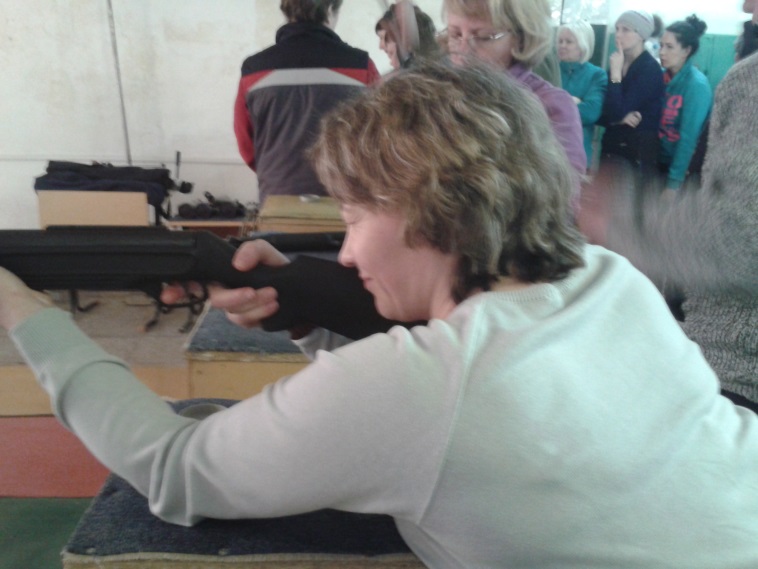 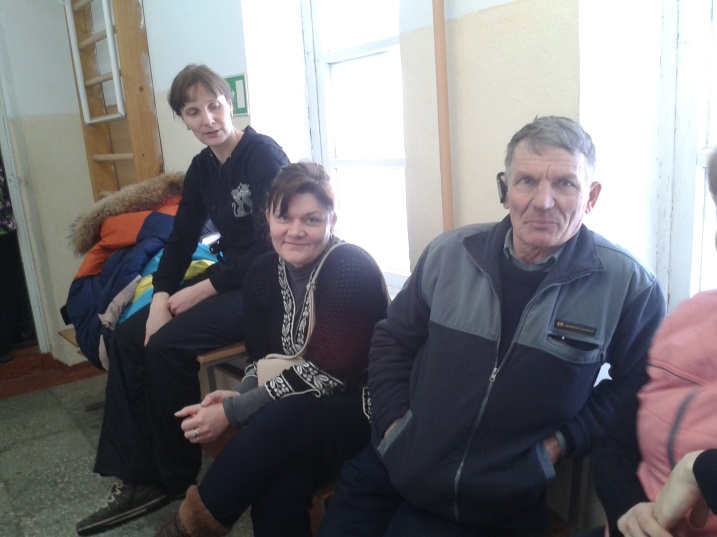 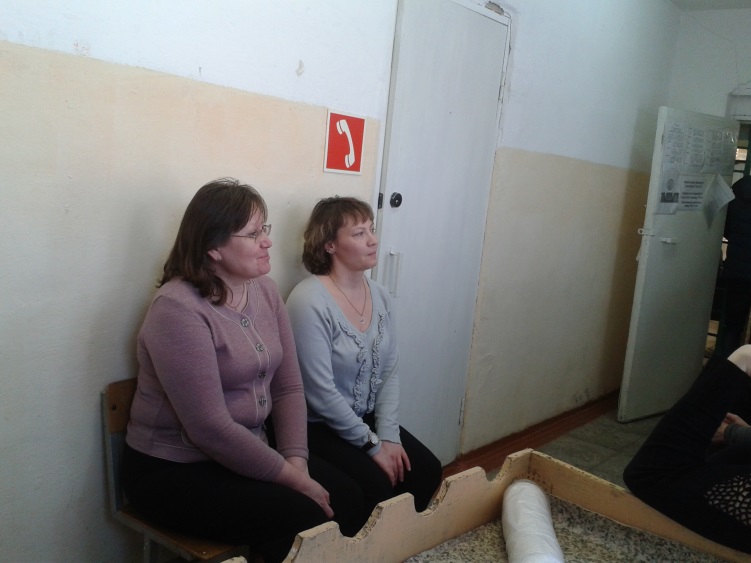 1 место в  стрельбе  из пневматической винтовки  среди женских команд.Добрынина М. Н, Крохалева Н.М, Гоендухина Е .Ю, 3 местоличное  Сова Галина Юрьевна в стрельбе из пистолета.Смешанная команда Добрынин Ю.А, Чепчугов И.Н, Чугайнова Ю. Г, Суркова А.В. участие.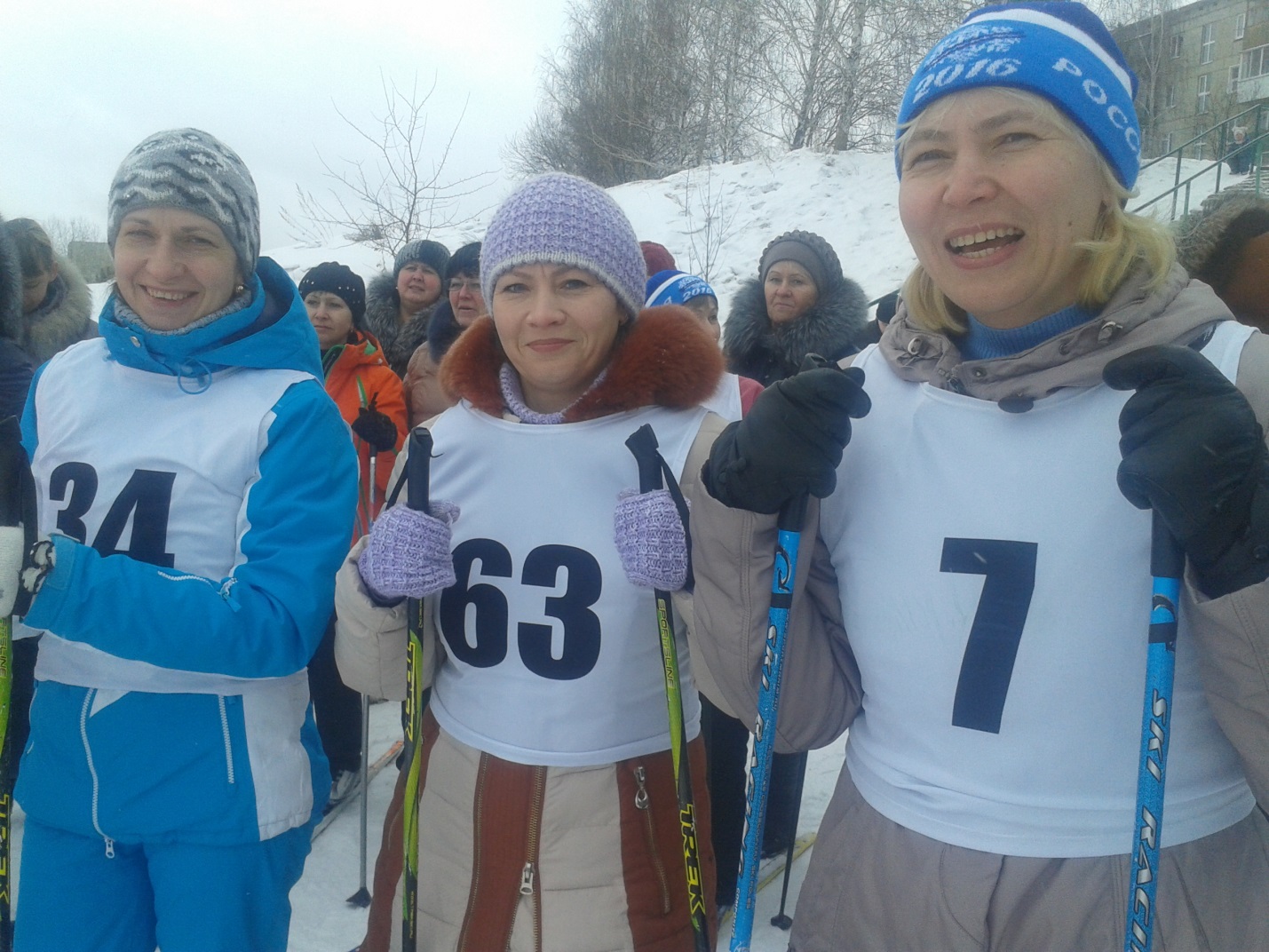 1 место  в соревнованиях по лыжным гонкам  среди женских команд ; Чепчугова Е.Г, Данилова  Т.В, Чугайнова Ю.Г, Суркова А.В.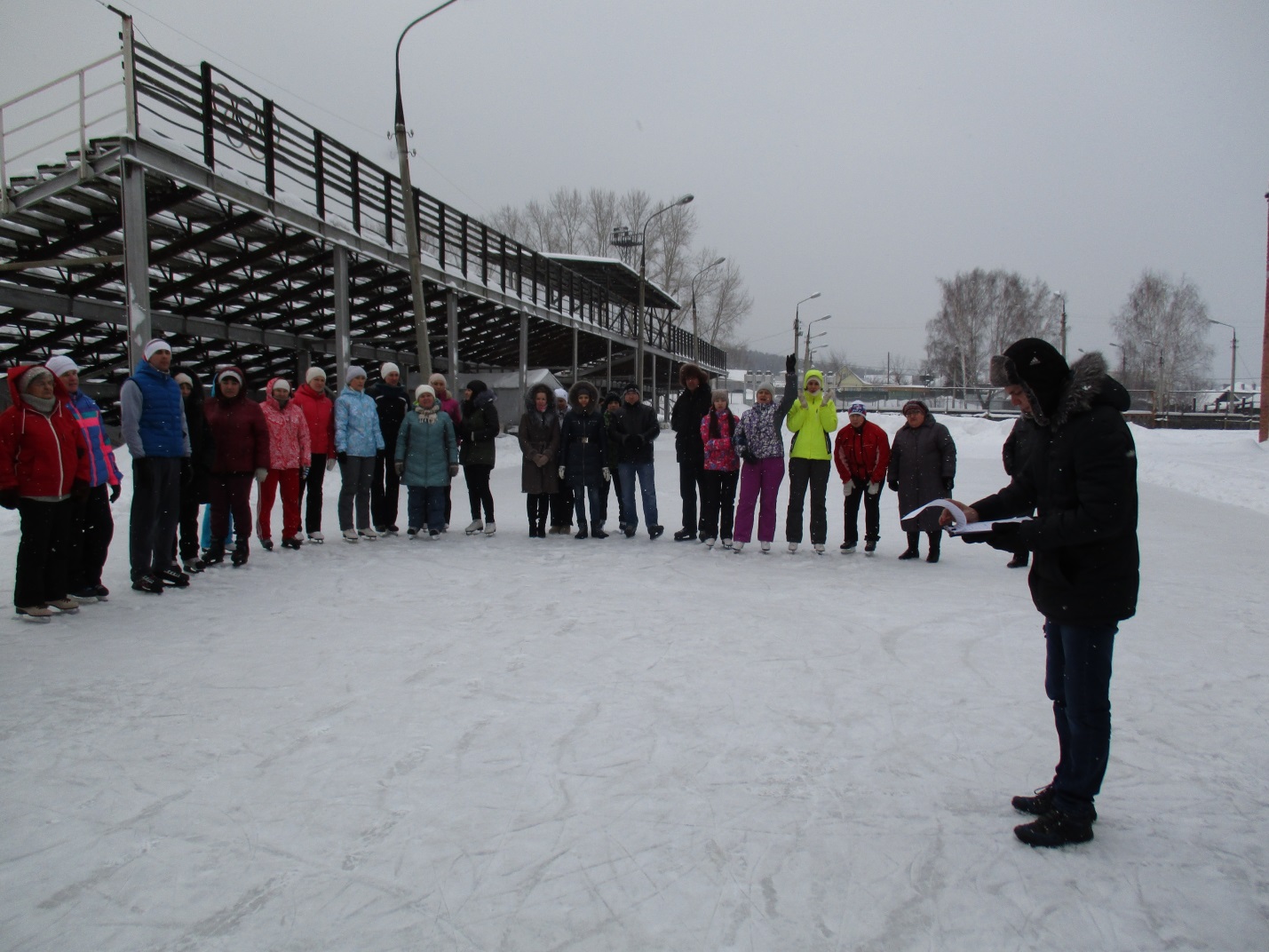 2 место  в соревнованиях по конькам:  Голева Т.В ,Бессонова  А. Г, Данилова Т.В, Суркова А.В, 1 место  личное.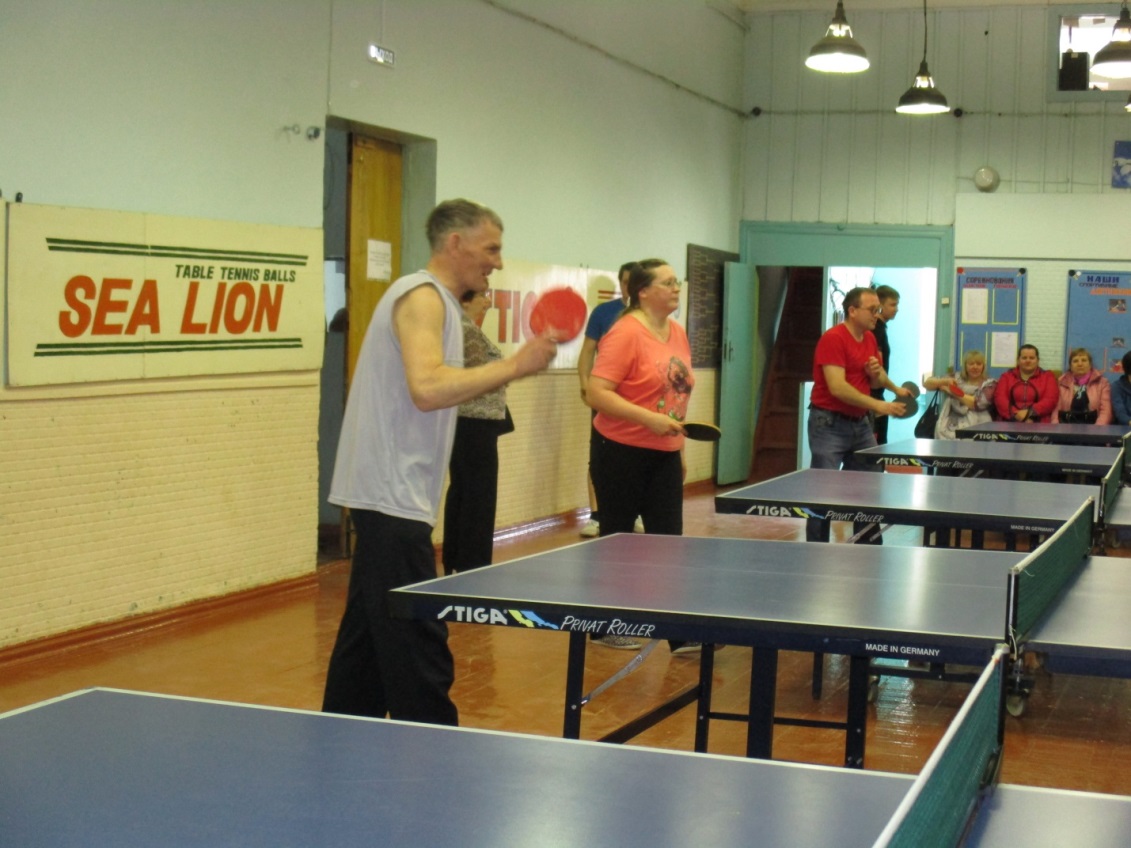 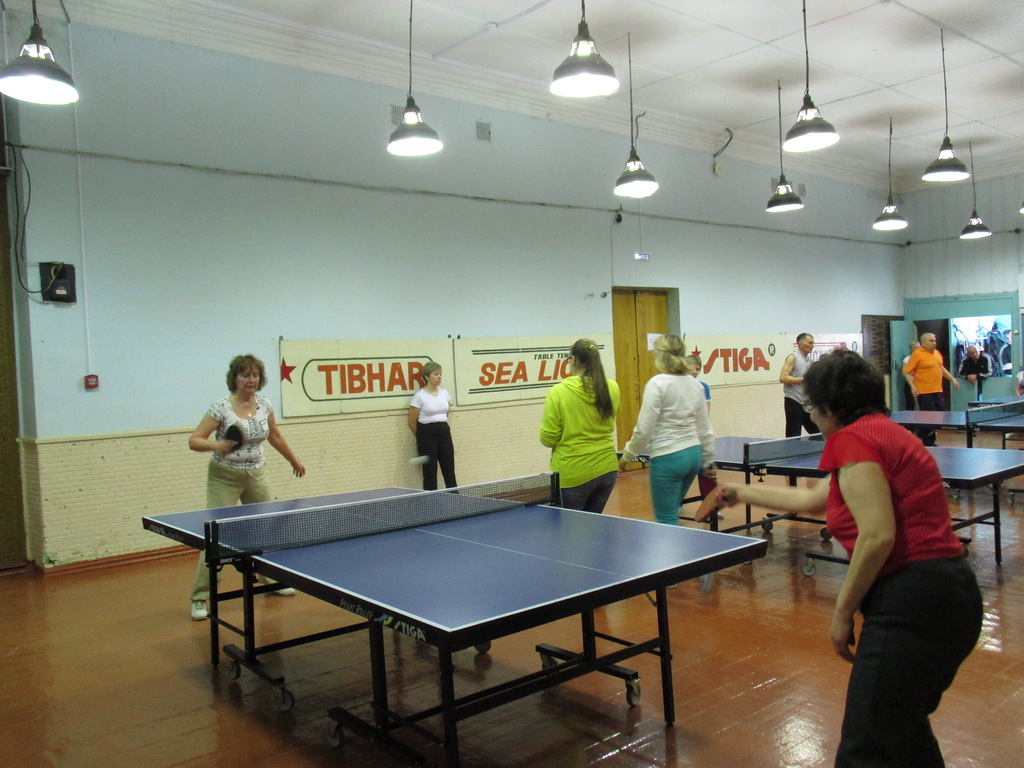 3 место в настольном  теннисе; Чепчугов И.Н, Михалёва Н,В,